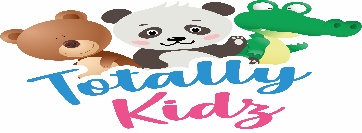 Totally Kidz Day Nursery FeeTime of SessionFee for children agefrom 3 months up to 3 yearsFee for children agefrom 3 to 5 yearsSessional - AM(Including morning snack and lunch)7.00am - 12.30pm£40.00£37.50Sessional AM/PM£200.00 weekly/£866.67 Monthly£187.50weekly/£812.50 MonthlySessional - PM(Including afternoon snack and tea)1.00pm – 6.30pm£40.00£37.50Daily fee7.00am – 6.30pm£75.00£70.00Weekly fee7.00am – 6.30pm£375.00£350.00Monthly fee7.00am – 6.30pm£1625.00£1516.67Nappy FeesAll year round£60 for a whole year*Two, three and four years funded hours available. Speak with the manager.Registration Fee:  £75 Deposit £225. Totally Kidz Day Nursery, sort code 04-06-05, Account Number 15780703*Two, three and four years funded hours available. Speak with the manager.Registration Fee:  £75 Deposit £225. Totally Kidz Day Nursery, sort code 04-06-05, Account Number 15780703*Two, three and four years funded hours available. Speak with the manager.Registration Fee:  £75 Deposit £225. Totally Kidz Day Nursery, sort code 04-06-05, Account Number 15780703*Two, three and four years funded hours available. Speak with the manager.Registration Fee:  £75 Deposit £225. Totally Kidz Day Nursery, sort code 04-06-05, Account Number 15780703